МИНИСТЕРСТВО СОЦИАЛЬНОГО РАЗВИТИЯОРЕНБУРГСКОЙ ОБЛАСТИПРИКАЗот 9 апреля 2018 г. N 215Об Общественном совете по проведению независимой оценкикачества условий оказания услуг организациямисоциального обслуживания в Оренбургской областиВ целях реализации Федерального закона от 05.12.2017 N 392-ФЗ "О внесении изменений в отдельные законодательные акты Российской Федерации по вопросам совершенствования проведения независимой оценки качества условий оказания услуг организациями в сфере культуры, охраны здоровья, образования, социального обслуживания и федеральными учреждениями медико-социальной экспертизы" и в соответствии с Федеральным законом от 28.12.2013 N 442-ФЗ "Об основах социального обслуживания граждан в Российской Федерации"ПРИКАЗЫВАЮ:1. Утвердить положение об Общественном совете по проведению независимой оценки качества условий оказания услуг организациями социального обслуживания в Оренбургской области согласно приложению.2. Признать утратившими силу приказы министерства социального развития Оренбургской области:от 10.11.2014 N 554 "Об утверждении Положения об Общественном совете";от 22.01.2015 N 17 "О внесении изменений в приказ министерства социального развития Оренбургской области от 10.11.2014 N 554";от 16.06.2017 N 307 "О внесении изменения в приказ министерства социального развития Оренбургской области от 10.11.2014 N 554".3. Контроль за исполнением настоящего приказа возложить на первого заместителя министра Торукало В.В.4. Приказ вступает в силу после его официального опубликования.Министрсоциального развитияОренбургской областиТ.С.САМОХИНАПриложениек приказуминистерствасоциального развитияОренбургской областиот 9 апреля 2018 г. N 215Положениеоб Общественном совете по проведению независимой оценкикачества условий оказания услуг организациямисоциального обслуживания в Оренбургской областиI. Общие положения1.1. Настоящее Положение об Общественном совете по проведению независимой оценки качества условий оказания услуг организациями социального обслуживания в Оренбургской области (далее - Общественный совет по независимой оценке качества) определяет компетенцию, порядок деятельности, формирования состава Общественного совета по независимой оценке качества.1.2. Общественный совет по независимой оценке качества является постоянно действующим совещательно-консультативным органом при министерстве социального развития Оренбургской области.1.3. Общественный совет по независимой оценке качества создается в целях проведения независимой оценки качества условий оказания услуг организациями социального обслуживания, расположенными на территории Оренбургской области, учредителем которых является министерство социального развития Оренбургской области, а также негосударственными организациями социального обслуживания, которые оказывают социальные услуги за счет бюджетных ассигнований бюджета Оренбургской области (далее - организации социального обслуживания).1.4. Общественный совет по независимой оценке качества обеспечивает взаимодействие общественных объединений и иных некоммерческих организаций с министерством социального развития Оренбургской области по вопросам проведения независимой оценки качества условий оказания услуг организациями социального обслуживания (далее - независимая оценка качества).1.5. В своей деятельности Общественный совет по независимой оценке качества руководствуется Конституцией Российской Федерации, федеральными конституционными законами, федеральными законами и иными нормативными правовыми актами Российской Федерации, Уставом (Основным Законом) Оренбургской области, законами и иными нормативными правовыми актами Оренбургской области, а также настоящим Положением.1.6. Общественный совет по независимой оценке качества формируется на основе добровольного участия в его деятельности представителей общественных организаций, созданных в целях защиты прав и интересов граждан, общественных объединений инвалидов, общественных организаций ветеранов.1.7. Решения Общественного совета по независимой оценке качества носят рекомендательный характер.1.8. Независимая оценка качества предусматривает оценку условий оказания услуг по таким общим критериям, как открытость и доступность информации об организации социального обслуживания; комфортность условий предоставления социальных услуг, в том числе время ожидания предоставления услуг; доброжелательность, вежливость работников организации социального обслуживания; удовлетворенность качеством условий оказания услуг, а также доступность услуг для инвалидов.1.9. Независимая оценка качества проводится Общественным советом по независимой оценке качества не чаще чем один раз в год и не реже чем один раз в три года в отношении одной и той же организации.II. Задачи Общественного советапо независимой оценке качества2.1. Задачами Общественного совета по независимой оценке качества являются:определение совместно с министерством социального развития Оренбургской области перечня организаций социального обслуживания, в отношении которых будет проведена независимая оценка качества;принятие участия в рассмотрении проектов документов о закупках работ, услуг, а также проектов государственных контрактов, заключаемых министерством социального развития Оренбургской области с организацией, которая осуществляет сбор и обобщение информации о качестве условий оказания услуг организациями социального обслуживания (далее - организация-оператор);проведение независимой оценки качества с учетом информации, предоставленной организацией-оператором;рассмотрение на заседаниях Общественного совета по независимой оценке качества результатов независимой оценки качества условий оказания услуг организациями социального обслуживания;подготовка предложений по улучшению качества деятельности организаций социального обслуживания (при наличии);направление в министерство социального развития Оренбургской области результатов независимой оценки качества и предложений по улучшению качества их деятельности;рассмотрение иных вопросов в рамках деятельности Общественного совета по независимой оценке качества, предусмотренных действующим законодательством Российской Федерации.III. Права Общественного советапо независимой оценке качества3.1. Общественный совет по независимой оценке качества вправе:привлекать к своей работе представителей Общественной палаты Оренбургской области, общественных объединений, осуществляющих деятельность в сфере социального обслуживания, для обсуждения и формирования результатов независимой оценки качества;приглашать на заседания Общественного совета по независимой оценке качества руководителей и специалистов министерства социального развития Оренбургской области, руководителей организаций социального обслуживания, представителей общественных организаций;(в ред. Приказа Министерства социального развития Оренбургской области от 07.06.2022 N 320)направлять в установленном порядке запросы в министерство социального развития Оренбургской области и организации-оператору по вопросам, отнесенным к его ведению;информировать министерство социального развития Оренбургской области и общественность о результатах независимой оценки качества.3.2. Члены Общественного совета по независимой оценке качества по согласованию с министерством социального развития Оренбургской области вправе:посещать организации социального обслуживания с целью ознакомления с условиями оказания услуг организациями;принимать участие в заседаниях коллегии министерства социального развития Оренбургской области и иных мероприятиях при рассмотрении вопросов независимой оценки качества.(п. 3.2 в ред. Приказа Министерства социального развития Оренбургской области от 07.06.2022 N 320)IV. Порядок формирования Общественного советапо независимой оценке качества4.1. Состав Общественного совета по независимой оценке качества формируется и утверждается Общественной палатой Оренбургской области в соответствии с частью 5 статьи 23.1 Федерального закона от 28.12.2013 N 442-ФЗ "Об основах социального обслуживания граждан в Российской Федерации", частью 9 статьи 11 Закона Оренбургской области от 29.06.2017 N 441/102-VI-ОЗ "Об организации и деятельности Общественной палаты Оренбургской области" из числа представителей общественных организаций, созданных в целях защиты прав и интересов граждан, общественных объединений инвалидов, общественных организаций ветеранов не позднее чем в месячный срок со дня получения обращения министерства социального развития Оренбургской области.4.2. Состав Общественного совета по независимой оценке качества утверждается сроком на три года и численностью не менее пяти человек. При формировании Общественного совета по независимой оценке качества на новый срок осуществляется изменение не менее трети его состава.4.3. Председатель, его заместитель и секретарь избираются из состава Общественного совета по независимой оценке качества на организационном заседании путем открытого голосования большинством голосов от присутствующих членов Общественного совета по независимой оценке качества.4.4. Полномочия члена Общественного совета по независимой оценке качества прекращаются в случае:истечения срока его полномочий;подачи им заявления о выходе из состава Общественного совета по независимой оценке качества;вступления в законную силу вынесенного в отношении его обвинительного приговора суда;признания его недееспособным, безвестно отсутствующим или умершим на основании решения суда, вступившего в законную силу;его смерти;личной заинтересованности члена Общественного совета по независимой оценке качества, которая приводит или может привести к конфликту интересов;назначения его на государственную должность Российской Федерации, должность федеральной государственной гражданской службы, государственную должность субъекта Российской Федерации, должность государственной гражданской службы субъекта Российской Федерации, должность муниципальной службы;в иных случаях, предусмотренных действующим законодательством Российской Федерации.4.5. Замена (или исключение из состава) членов Общественного совета по независимой оценке качества допускается в случае систематических (3 и более) пропусков заседаний Общественного совета по независимой оценке качества или не участия в работе Общественного совета по независимой оценке качества более 6 месяцев непрерывно.4.6. Члены Общественного совета по независимой оценке качества исполняют свои обязанности на общественных началах.V. Организация деятельности Общественного советапо независимой оценке качества5.1. Общественный совет по независимой оценке качества осуществляет свою деятельность в соответствии с планом работы на год, утвержденным председателем Общественного совета по независимой оценке качества и согласованным министерством социального развития Оренбургской области, включающим перечень вопросов, рассмотрение которых предусмотрено на заседании Общественного совета по независимой оценке качества.5.2. Основными формами деятельности Общественного совета по независимой оценке качества являются заседания, которые проводятся не реже одного раза в квартал и считаются правомочными при присутствии на них не менее половины членов Общественного совета по независимой оценке качества. По решению Общественного совета по независимой оценке качества могут быть проведены внеочередные заседания, а также заседания в заочной форме путем опросного голосования.5.3. Общественный совет по независимой оценке качества в целях реализации возложенных на него задач может создавать экспертные группы (комитеты, комиссии).5.4. Решения Общественного совета по независимой оценке качества по рассмотренным вопросам принимаются открытым голосованием простым большинством голосов (от числа присутствующих).5.5. При равенстве голосов председатель Общественного совета по независимой оценке качества имеет право решающего голоса.5.6. Решения Общественного совета по независимой оценке качества оформляются в виде протоколов, которые подписывает председатель Общественного совета по независимой оценке качества.5.7. Иные лица, не являющиеся членами Общественного совета по независимой оценке качества, участвуют в заседаниях Общественного совета по независимой оценке качества без права голоса.5.8. Председатель Общественного совета по независимой оценке качества:определяет приоритетные направления деятельности Общественного совета по независимой оценке качества;руководит деятельностью Общественного совета по независимой оценке качества;проводит заседания Общественного совета по независимой оценке качества;подписывает протоколы заседаний и другие документы Общественного совета по независимой оценке качества;утверждает план работы Общественного совета по независимой оценке качества на год по согласованию с министерством социального развития Оренбургской области;определяет повестку заседания Общественного совета по независимой оценке качества и список лиц, приглашенных на заседание, по согласованию с министерством социального развития Оренбургской области;вносит предложения по проектам документов и иным материалам для обсуждения на заседаниях;вносит предложения министру социального развития Оренбургской области по вопросу внесения изменений в настоящее Положение;обеспечивает организацию взаимодействия Общественного совета по независимой оценке качества с министерством социального развития Оренбургской области и представителями общественных организаций, созданных в целях защиты прав и интересов граждан, общественных объединений инвалидов, общественных организаций ветеранов;принимает меры по предотвращению и/или урегулированию конфликта интересов у членов Общественного совета по независимой оценке качества, в том числе по досрочному прекращению полномочий члена Общественного совета по независимой оценке качества, являющегося стороной конфликта интересов;осуществляет иные полномочия по обеспечению деятельности Общественного совета по независимой оценке качества.5.9. Заместитель председателя Общественного совета по независимой оценке качества:исполняет обязанности председателя Общественного совета по независимой оценке качества в его отсутствие;участвует в организации работы Общественного совета по независимой оценке качества и подготовке проектов планов работы и повестки заседаний Общественного совета по независимой оценке качества, формировании списка лиц, приглашенных на заседание Общественного совета по независимой оценке качества;обеспечивает коллективное обсуждение вопросов, вынесенных на рассмотрение Общественного совета по независимой оценке качества.5.10. Секретарь Общественного совета по независимой оценке качества:информирует членов Общественного совета по независимой оценке качества о времени, месте, повестке заседания, а также об утвержденном плане работы Общественного совета по независимой оценке качества;согласовывает с министерством социального развития Оренбургской области и председателем Общественного совета по независимой оценке качества проекты планов работы, место проведения заседания, повестку заседания Общественного совета по независимой оценке качества и список лиц, приглашенных на заседание;формирует и согласовывает с председателем Общественного совета по независимой оценке качества материалы для обсуждения на заседании Общественного совета по независимой оценке качества, и направляет их в министерство социального развития Оренбургской области и членам Общественного совета по независимой оценке качества;оформляет протоколы заседаний Общественного совета по независимой оценке качества, планы работы Общественного совета по независимой оценке качества, иные документы и материалы Общественного совета по независимой оценке качества;ведет делопроизводство Общественного совета по независимой оценке качества;в случае проведения заседания Общественного совета по независимой оценке качества путем опроса его членов обеспечивает направление членам Общественного совета по независимой оценке качества необходимых материалов и сбор их мнений по результатам рассмотрения материалов;готовит и согласовывает с председателем Общественного совета по независимой оценке качества состав информации о деятельности Общественного совета по независимой оценке качества, обязательной для размещения на официальном сайте министерства социального развития Оренбургской области;обеспечивает во взаимодействии с членами Общественного совета по независимой оценке качества подготовку информационно-аналитических материалов к заседанию по вопросам, включенным в повестку заседания;взаимодействует с министерством социального развития Оренбургской области по вопросам организационно-технического обеспечения деятельности Общественного совета по независимой оценке качества.5.11. Члены Общественного совета по независимой оценке качества:участвуют в заседаниях и мероприятиях, проводимых Общественным советом по независимой оценке качества, а также в подготовке материалов по рассматриваемым вопросам;знакомятся с документами, касающимися рассматриваемых вопросов, высказывают свое мнение по существу обсуждаемых вопросов, замечания и предложения по проектам принимаемых решений и протоколу заседания Общественного совета по независимой оценке качества;обладают равными правами при обсуждении вопросов и голосовании;осуществляют иные полномочия в рамках деятельности Общественного совета по независимой оценке качества.5.12. Члены Общественного совета по независимой оценке качества не вправе делегировать свои полномочия другим лицам.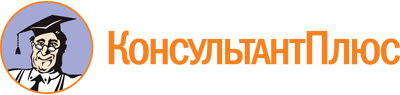 Приказ Министерства социального развития Оренбургской области от 09.04.2018 N 215
(ред. от 07.06.2022)
"Об Общественном совете по проведению независимой оценки качества условий оказания услуг организациями социального обслуживания в Оренбургской области"
(вместе с "Положением об Общественном совете по проведению независимой оценки качества условий оказания услуг организациями социального обслуживания в Оренбургской области")Документ предоставлен КонсультантПлюс

www.consultant.ru

Дата сохранения: 25.06.2023
 Список изменяющих документов(в ред. Приказов Министерства социального развития Оренбургской областиот 27.12.2018 N 703, от 07.06.2022 N 320)Список изменяющих документов(в ред. Приказов Министерства социального развития Оренбургской областиот 27.12.2018 N 703, от 07.06.2022 N 320)